Р О С С И Й С К А Я    Ф Е Д Е Р А Ц И ЯБ Е Л Г О Р О Д С К А Я    О Б Л А С Т ЬМУНИЦИПАЛЬНЫЙ РАЙОН «РАКИТЯНСКИЙ РАЙОН»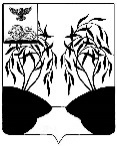 ЗЕМСКОЕ СОБРАНИЕЗИНАИДИНСКОГО СЕЛЬСКОГО ПОСЕЛЕНИЯ  РЕШЕНИЕ«31» марта    2023 г.                                                                                           № 3О внесении изменений в решениеземского собрания от 29.12.2022года №2«О бюджете Зинаидинского сельского поселения на 2023 год и плановый период 2024 и 2025 годов»          В соответствии со статьей 52 Закона от 6 октября 2003 г. №231-ФЗ «Об общих принципах организации местного самоуправления в Российской Федерации», ст.9 Бюджетного кодекса Российской Федерации, ст.14 Устава Зинаидинского сельского поселения муниципального района «Ракитянский район Белгородской области, земское собрание Зинаидинского сельского поселения р е ш и л о:          1. Внести в решение земского собрания Зинаидинского сельского поселения от 29.12.2022 года №2 «О бюджете Зинаидинского сельского поселения на 2023 год и плановый период 2024 и 2025 годов» следующие изменения:          1.1. Статью 1 изложить в следующей редакции:          «Статья 1. Утвердить бюджет Зинаидинского сельского поселения (далее - бюджет поселения) за 2023 год по доходам в сумме 3 628,5 тыс. руб. и расходам в сумме 3 807,6 тыс. руб., с прогнозируемым дефицитом в сумме 179,1 тыс. руб."; - прогнозируемый общий объем доходов поселения на 2024 в сумме – 3592,7 тыс. рублей, и на 2025 год в сумме 3692,0 тыс. рублей; - прогнозируемый общий объем расходов бюджета поселения на 2024 в сумме –3592,7 тыс. рублей, в том числе условно утвержденные расходы в сумме 87,0 тыс. рублей и на 2025 год в сумме – 3692,0 тыс. рублей, в том числе условно утвержденные расходы в сумме 186,0 тыс. рублей;прогнозируемый дефицит бюджета Зинаидинского сельского поселения на 2024 год в сумме 0 тыс. рублей и на 2025 год в сумме 0 тыс. рублей;  1.2. Приложение 1 статьи 2 Источники внутреннего финансирования дефицита бюджета поселения в 2023 году изложить в следующей редакции (приложение 1).1.3. Приложение 5 статьи 4 Поступление доходов в бюджет Зинаидинского сельского поселения в 2023 году изложить в следующей редакции (приложение 2).1.4. Приложение 6 статьи 6 Бюджетные ассигнования бюджета Зинаидинского сельского поселения в 2023 году изложить в следующей редакции (приложение 3).          1.5. Приложение 7 статьи 6 Распределение бюджетных ассигнований по целевым статьям муниципальной программы Зинаидинского сельского поселения и не подпрограммным направлениям деятельности, группам видов расходов, разделам, подразделам классификации расходов бюджета на 2023 год Зинаидинского сельского поселения в 2023 году изложить в следующей редакции (приложение 4).2. Обнародовать настоящее решение в порядке, предусмотренном Уставом сельского поселения.3. Настоящее решение вступает в силу со дня его официального обнародования.     4. Контроль за исполнением настоящего решения оставляю за собой.            ГлаваЗинаидинского сельского поселения                                          Ю.Д. Костинов                                                                                                  Приложение 1    к решению земского собрания «О   внесении изменений в решение земского собрания от 29 декабря 2022 года №2 «О бюджете Зинаидинского сельского поселения на 2023 год и плановый период 2024 и 2025 годов»                                                                         от ___ марта 2023 года № ____       «Приложение 1к решению земского собрания «О бюджете Зинаидинского сельского поселения на 2023 год и плановый период 2024 и 2025 годов»Источники внутреннего финансирования  дефицита бюджета администрации Зинаидинского сельского поселения в 2023-2025 годахтыс.руб.                                                                                                Приложение 2    к решению земского собрания «О   внесении изменений в решение земского собрания от 29 декабря 2022 года №2 «О бюджете Зинаидинского сельского поселения на 2023 год и плановый период 2024 и 2025 годов»                                                                         от ____ марта   2023 года № _____       «Приложение 5к решению земского собрания «О бюджете Зинаидинского сельского поселения на 2023 год и плановый период 2024 и 2025 годов»Поступление доходов в бюджет Зинаидинского сельского поселения на 2023 год   и на плановый период 2024 и 2025 годов                                                                                                   Приложение 3    к решению земского собрания «О   внесении изменений в решение земского собрания от 29 декабря 2022 года №2 «О бюджете Зинаидинского сельского поселения на 2023 год и плановый период 2024 и 2025 годов»                                                                         от   _____ марта   2023 года № _____       «Приложение 6к решению земского собрания «О бюджете Зинаидинского сельского поселения на 2023 год и плановый период 2024 и 2025 годов»Распределение Бюджетных ассигнований бюджета поселения на 2023 год по разделам, подразделам, целевым статьям расходов и видам расходов классификации расходов бюджета и плановый период 2024 - 2025 годов                                                                                            Приложение 4    к решению земского собрания «О   внесении изменений в решение земского собрания от 2 декабря 2022 года №2 «О бюджете Зинаидинского сельского поселения на 2023 год и плановый период 2024 и 2025 годов»                                                                         от 31 марта  2023 года № 3       «Приложение 7к решению земского собрания «О бюджете Зинаидинского сельского поселения на 2023 год и плановый период 2024 и 2025 годов»Распределение бюджетных ассигнований по целевым статьям (муниципальной программы Зинаидинского сельского поселения и не подпрограммным направлениям деятельности), группам видов расходов, разделам, подразделам классификации расходов бюджета на 2023 год и плановый период 2024-2025 годов.N 
п/пНаименование кода группы, подгруппы, статьи, вида источника внутреннего финансирования дефицита бюджета, кода классификации операций сектора государственного управления, относящихся к источникам внутреннего финансирования дефицитов бюджетов Российской ФедерацииКод   бюджетной классификации Российской Федерации2023 год2024 год2025 год1.Изменение остатков средств на счетах по учету средств бюджета           01 05 00 00 00 0000 000179,100Увеличение прочих остатков 
средств бюджета                     01 05 00 00 00 0000 5003628,53592,73692,0Увеличение прочих остатков 
средств бюджета                     01 05 02 00 00 0000 5003628,53592,73692,0Увеличение прочих остатков 
средств бюджета                     01 05 02 01 00 0000 5103628,53592,73692,0Увеличение прочих остатков денежных  
средств бюджета сельских поселений               01 05 02 01 10 0000 5103628,53592,73692,0Уменьшение прочих остатков
средств бюджета   01 05 00 00 00 0000 6003807,63592,73692,0Уменьшение прочих остатков 
средств бюджета   01 05 02 00 00 0000 6003807,63592,73692,0Уменьшение прочих остатков 
средств бюджета   01 05 02 01 00 0000 6103807,63592,73692,0Уменьшение прочих остатков денежных
средств бюджета сельских поселений               01 05 02 01 10 0000 6103807,63592,73692,0Всего средств, направленных на покрытие дефицита179,100Код бюджетной классификацииНаименование показателейСумма2023 год2024 год2025 год 1 00 00000 00 0000 000НАЛОГОВЫЕ И НЕНАЛОГОВЫЕ ДОХОДЫ738,0761,0787,0 1 01 00000 00 0000 000НАЛОГОВЫЕ ДОХОДЫ738,0761,0787,0 1 01 02000 01 0000 110Налог на доходы физических лиц34,036,039,01 05 03000 01 0000 110Единый сельскохозяйственный налог1,01,01,01 06 01030 10 0000 110Налог на имущество физических лиц, взимаемый по ставкам, применяемым к объектам нало-гообложения, расположенным в границах сельских поселений60,062,065,01 06 06000 00 0000 110ЗЕМЕЛЬНЫЙ НАЛОГ643,0662,0682,01 06 06033 10 0000 110Земельный налог с организа-ций, обладающих земельным участком, расположенным в границах сельских поселений558,0575,0592,01 06 06043 10 0000 110Земельный налог с физических лиц, обладающих земельным участком, расположенным в границах сельских поселений85,087,090,0 2 00 00000 00 0000 000БЕЗВОЗМЕЗДНЫЕ ПОСТУПЛЕНИЯ 2890,52831,72905,0 2 02 00000 00 0000 000БЕЗВОЗМЕЗДНЫЕ ПОСТУПЛЕНИЯ ОТ ДРУГИХ БЮДЖЕТОВ БЮДЖЕТНОЙ СИСТЕМЫ РОССИЙСКОЙ ФЕДЕРАЦИИ2890,52831,72905,0 2 02 10000 00 0000 150Дотации бюджетам бюджет-ной системы Российской Федерации2777,02713,02782,0 2 02 16001 10 0000 150Дотации бюджетам сельских поселений на выравнивание уровня бюджетной обеспечен-ности из бюджетов муниципаль-ных районов2777,02713,02782,0 2 02 30000 00 0000 150Субвенции бюджетам бюд-жетной системы Российской Федерации113,5118,7123,0 2 02 35118 10 0000 150Субвенции бюджетам сельских поселений на осуществление первичного воинского учета органами местного самоуправ-ления поселений, муниципаль-ных и городских округов113,5118,7123,0ВСЕГО ДОХОДОВ3 628,53592,73692,0Наименование показателяРазделПодраз-делЦелевая статьяВид расходаСуммаСумма2023 г2024 г2025 г12345678Общегосударственные вопросы 011674,21712,01728,0Функционирование Пра-вительства Российской Федерации, высших ис-полнительных органов  государственной власти субъектов Российской Федерации, местных ад-министраций.01041663,31671,01687,0Обеспечение функций органов местного само-управления01049990000190792,3759,0766,0Расходы на выплаты пер-соналу в целях обеспече-ния выполнения функций государственными (муни-ципальными) органами , казенными учреждениями, органами управления го-сударственными внебюд-жетными фондами01049990000190100631,0604,0610,0Закупка товаров, работ и услуг для государствен-ных (муниципальных) нужд01049990000190200161,3155,0156,0Расходы на выплаты по оплате труда высшего должностного лица  ор-гана местного самоуп-равления010499900002109990000210870,0912,0921,0Расходы на выплаты пер-соналу в целях обеспеч-ния выполнения функций государственными (муни-ципальными) органами , казенными учреждениями, органами управления го-сударственными внебюд-жетными фондами01049990000210100870,0912,0921,0Межбюджетные транс-ферты на обеспечение функций органов мест-ного самоуправления 010499900801901,01,01,0Межбюджетные трансферты010499900801905001,01,01,0Резервные фонды 011110,940,040,0Резервный фонд администрации Зинаидинского сельского поселения 0111999002055010,940,040,0Иные бюджетные ассигнования 0111999002055080010,940,040,0Национальная оборона02113,5118,7123,0Мобилизационная и вне-войсковая подготовка0203113,5118,7123,0Осуществление полномо-чий по первичному воинс-кому учету органами мест-ного самоуправления по-селений, городских окру-гов02039990051180113,5118,7123,0Расходы на выплаты пер-соналу в целях обеспече-ния выполнения функций государственными (муни-ципальными) органами, казенными учреждениями, органами управления го-сударственными внебюд-жетными фондами02039990051180100113,5106,7111,0Национальная безопас-ность и правоохрани-тельная деятельность035,9Защита населения и тер-ритории от чрезвычай-ных ситуаций природ-ого характера03105,9Закупка товаров, работ и услуг для государствен-ных нужд031001401299902005,9Национальная  экономика04 879,0889,0897,0Общеэкономические вопросы04 01 81,081,081,0Подпрограмма «Обеспе-чение безопасности жиз-недеятельности населе-ния и территории Зина-идинского сельского поселения»04010140000000014000000081,081,081,0Основное мероприятие "Мероприятия"04010140129990014012999081,081,081,0Социальное обеспечение и иные выплаты населе-нию0401014012999030081,081,081,0Другие вопросы в области национальной экономики04 12798,0808,0816,0Межбюджетные транс-ферты на выполнение функций, связанных с владением, пользовани-ем и распоряжением имуществом, находя-щимся в муниципальной собственности поселе-ния в части формирова-ния и ведения служеб-ной документации041299900805909990080590798,0808,0816,0Межбюджетные трансферты 04129990080590500798,0808,0816,0Жилищно-коммунальное хозяйство05 1000,9682,0655,0Благоустройство05 031000,9682,0655,0Подпрограмма «Разви-тие жилищно-коммуна-льного хозяйства Зинаи-динского сельского поселения»05030110000001000,9343,0297,0Основное мероприятие "Мероприятия"05 0301101299900110129990575,9343,0297,0Закупка товаров, работ и услуг для государствен-ных (муниципальных) нужд05 030110129990200575,9343,0297,0Основное мероприятие "Межбюджетные транс-ферты на организацию наружного освещения населенных пунктов Ракитянского района"050301102813400110281340155,0161,0167,0Межбюджетные трансферты05030110281340500155,0161,0167,0Основное мероприятие "Межбюджетные транс-ферты на проведение работ по озеленению населенных пунктов"0503110389930270,0178,0191,0Межбюджетные трансферты0503110389930500270,0178,0191,0Культура, кинематография08 133,1104,0103,0Культура 08 01 133,1104,0103,0Подпрограмма «Органи-зация досуга и обеспече-ние жителей поселения услугами организаций культуры»0801120000000105,0104,0103,0Основное мероприятие "Обеспечение деятель-ности (оказание услуг) муниципальных учреж-дений (организаций)" 080101201005900120100590105,0104,0103,0Иные бюджетные ассигнования08010120100590800105,0104,0103,0Закупка товаров, работ и услуг для государствен-ных нужд0801999002055020028,1Физическая культура и спорт111,0Массовый спорт1102 1,0Подпрограмма "Обеспе-чение условий для раз-вития на территории по-селения физической культуры и массового спорта"1102 0130000000Основное мероприятие"Организация и проведение мероприятий в области физической культуры и спорта"1102 013010000087,0186,0Закупка товаров, работ и услуг для государствен-ных нужд110299900205502001,0ВСЕГО 3 807,63 592,73 692,0НаименованиеКЦСРВРВРРзПРСумма2023 г2024 г2024 г2025 г2025 гМуниципальная програм-ма «Социально-экономи-ческое развитие Зинаи-динского сельского поселения».0100000000010000000001000000001 192,8867,0867,0839,0839,0Подпрограмма «Развитие жилищно-коммунального хозяйства Зинаидинско-го сельского поселения".01 1 00 0000001 1 00 0000001 1 00 0000001 1 00 000001000,9682,0682,0655,0655,0Основное мероприятие "Мероприятия"01 1 01 2999001 1 01 2999001 1 01 2999005 03575,9343,0343,0297,0297,0Закупка товаров, работ, ус-луг для обеспечения госу-дарственных (муниципаль-ных) нужд.01 1 01 299902002000503575,9343,0343,0297,0297,0Основное мероприятие "Межбюджетные транс-ферты на организацию наружного освещения населенных пунктов"01 1 02 8134001 1 02 8134001 1 02 813400503155,0161,0161,0167,0167,0Основное мероприятие "Межбюджетные транс-ферты на организацию наружного освещения населенных пунктов"Межбюджетные трансфер-ты на организацию наруж-ного освещения населен-ных пунктов01 1 02 813405005000503155,0161,0161,0167,0167,0Основное мероприятие "Мероприятия по озеле-нению населенных пунк-тов"01 1 03  0000001 1 03  0000001 1 03  0000001 1 03  00000270,0178,0178,0191,0191,0Межбюджетные трансфер-ты на проведение работ по озеленению населенных пунктов01 1 03 8993001 1 03 8993001 1 03 8993001 1 03 89930270,0178,0178,0191,0191,0Подпрограмма «Органи-зация досуга и обеспе-чение жителей поселе-ния услугами организа-ций культуры» 01 2 00 0000001 2 00 0000001 2 00 000000801105,0104,0104,0103,0103,0Основное мероприятие "Обеспечение деятель-ности (оказание услуг) муниципальных учреж-дений (организаций)" 01 2 01 0059001 2 01 0059001 2 01 005900801105,0104,0104,0103,0103,0Иные бюджетные ассигнования01 2 01 005908008000801105,0104,0104,0103,0103,0Подпрограмма  «Обеспе-чение безопасности жиз-недеятельности населе-ния и территории Зинаи-динского сельского поселения».01 4 00 0000001 4 00 0000001 4 00 0000003105,981,081,081,081,0Основное мероприятие "Мероприятия" 01 4 01 2999001 4 01 2999001 4 01 2999001 4 01 2999081,081,081,081,081,0Иные выплаты населению01 4 01 29990300300040181,081,081,081,081,0Реализация функций органов местного самоуправления 99 0 00 0000099 0 00 0000099 0 00 0000099 0 00 000002 614,82 638,72 638,72 667,02 667,0Иные непрограммные мероприятия99 9 00 0000099 9 00 0000099 9 00 0000099 9 00 000002 614,82 638,72 638,72 667,02 667,0Обеспечение функций органов местного самоуправления99 9 00 0019099 9 00 0019099 9 00 001900104792,3759,0759,0766,0766,0Расходы на выплаты пер-соналу в целях обеспече-ния выполнения функций госу-дарственными (муни-ципальными) органами, казенными учреждениями, органами управления государственными внебюд-жетными фондами99 9 00 001901001000104631,0604,0604,0610,0610,0Закупка товаров, работ и ус-луг для обеспечения государственных (муници-пальных) нужд99 9 00 001902002000104161,3155,0155,0156,0156,0Расходы на выплаты по оплате труда высшего должностного лица  орга-на местного самоуправ-ления99 9 00 0021099 9 00 0021099 9 00 002100104870,0912,0912,0921,0921,0Расходы на выплаты пер-соналу в целях обеспече-ния выполнения функций государственными (муни-ципальными) органами , казенными учреждениями, органами управления госу-дарственными внебюджет-ными фондами99 9 00 002101001000104870,0912,0912,0921,0921,0Резервный фонд адми-нистрации Зинаидинско-го сельского поселения99 9 00 2055099 9 00 2055099 9 00 20550011110,940,040,040,040,0Иные бюджетные ассиг-нования99 9 00 20550800800011110,940,040,040,040,0Осуществление полно-мочий по первичному воинскому учету орга-нами местного самоуп-равления поселений, городских округов99 9 00 5118099 9 00 5118099 9 00 511800203113,5118,7118,7123,0123,0Расходы на выплаты пер-соналу в целях обеспече-ния выполнения функций государственными (муни-ципальными) органами , казенными учреждениями, органами управления госу-дарственными внебюджет-ными фондами99 9 00 511801001000203113,5106,7106,7111,0111,0Межбюджетные транс-ферты на обеспечение функций органов мест-ного самоуправления 99 9 00 80190 99 9 00 80190 99 9 00 80190 01  041,01,01,01,01,0Межбюджетные трансферты  99 9 00 8019050050001041,01,01,01,01,0Межбюджетные транс-ферты на выполнение функций, связанных с владением, пользовани-ем и распоряжением имуществом, находя-щимся в муниципальной собственности поселе-ния в части формиро-вания и ведения служеб-ной документации99 9 00 8059099 9 00 8059099 9 00 805900412798,0808,0808,0816,0816,0Межбюджетные трансферты 99 9 00 8059099 9 00 805905000412798,0798,0808,0808,0816,0Иные бюджетные ассигно-вания99900205509990020550200080128,128,1Иные бюджетные ассигнования9990020550999002055020011021,01,0Условно утвержденные расходы87,087,0186,0Итого3 807,63 807,63592,73592,73692,0